NACRT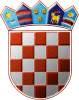          REPUBLIKA HRVATSKAOSJEČKO-BARANJSKA ŽUPANIJA      OPĆINA DONJA MOTIČINA            OPĆINSKO VIJEĆEKLASA: 344-01/23-01/1URBROJ: 2158-14-01/23-01Donja Motičina, ___. veljače 2023. godineNa temelju članka 39. Zakona o elektroničkim medijima (˝Narodne novine˝,  broj: 111/21 i 114/22) i članka 32. Statuta Općine Donja Motičina („Službeni glasnik Općine Donja Motičina“, broj: 2/21), Općinsko vijeće Općine Donja Motičina na svojoj ___. sjednici održanoj dana _____________2023. godine donosiPRAVILNIKo financiranju programskih sadržaja medijaI. OPĆE ODREDBEČlanak 1.Općina Donja Motičina potiče funkciju medija u razvoju demokracije, pluralizma i stvaranju pravednijeg društva. Mediji svoju funkciju ostvaruju posredovanjem između jedinica lokalne samouprave i stanovnika te javnosti prenoseći informacije od društvene važnosti. Mediji su sredstvo informiranja stanovnika o aktivnostima Općinskog vijeća, Općinskog načelnika i Jedinstvenog upravnog odjela Općine Donja Motičina. Mediji su platforma za posredovanje u komunikaciji stanovnika s općinskim institucijama i subjektima. Svi sudionici ovog procesa, kreatori javnih politika, ali i sami stanovnici, u svakodnevnom su procesu razmjene informacija iz različitih područja posredstvom medija.Općina Donja Motičina će prema kriterijima utvrđenim ovim Pravilnikom financijski podupirati projekte medija kako bi oni zadržali svoju važnu ulogu nepristranog informiranja i bili istinski javni servis.Općinski načelnik Općine Donja Motičina raspisuje javni natječaj (dalje u tekstu: Natječaj) koji se objavljuje na internetskim stranicama Općine Donja Motičina za svaku proračunsku godinu.II. CILJEVI DODJELE SREDSTAVAČlanak 2.Cilj dodjele sredstava je proizvodnja i objava kvalitetnih programskih sadržaja (informativnih, kulturnih, umjetničkih, stručnih, znanstvenih i dr) od interesa za Općinu Donja Motičina, a koji:-ostvaruju pravo stanovnika Općine Donja Motičina na javno informiranje i obaviještenost svih stanovnika Općine Donja Motičina,- obrađuju teme o ostvarivanju ljudskih i političkih prava građana te unapređivanju pravne i socijalne države i civilnog društva,-obrađuju i promiču teme namijenjene djeci i mladima,-obrađuju teme o osobama s invaliditetom,-obrađuju teme o nacionalnim manjinama, -promiču ravnopravnost spolova,-potiču kulturno i umjetničko stvaralaštvo,-promiču teme u svezi s kulturom javnog dijaloga,-potiču razvoj obrazovanja, znanosti, umjetnosti i sporta,-obrađuju teme u svezi sa zaštitom prirode, okoliša i ljudskog zdravlja,-promiču medijsku pismenost,-obrađuju teme o radu Općinskog vijeća i njegovih radnih tijela,-obrađuju teme o radu Općinskog načelnika i Jedinstvenog upravnog odjela, -obrađuju teme o priredbama i manifestacijama.III. UVJETI ZA DODJELU SREDSTAVAČlanak 3. 	Na Natječaj se mogu javiti mediji koji:-su registrirani sukladno zakonskim propisima,-imaju uredništvo u Republici Hrvatskoj te redovito objavljuju programske sadržaje koji se odnose na rad uprave Općine Donja Motičina,-redovito objavljuju programske sadržaje koji se odnose na rad tijela Općine Donja Motičina,-nemaju dugovanja prema Općini Donja Motičina,-redovito objavljuju programske sadržaje koji se odnose na svakodnevni život stanovnika Općine Donja Motičina.IV. KRITERIJI ZA UTVRĐIVANJE VISINE FINANCIRANJAČlanak 4.Općina Donja Motičina će visinu iznosa sredstava za medije koji se prijavljuju na Natječaj definirati sukladno objektivnim, nepristranim i ranije utvrđenim kriterijima, imajući u vidu činjenicu kako je transparentna raspodjela sredstava preduvjet daljnjeg razvoja njihove kvalitete i sadržaja u zajedničkom interesu stanovnika Općine Donja Motičina.Općina Donja Motičina poticat će pluralizam medija sukladno platformama na kojima prenose informacije:-tiskani medij,-internetski portal,-radio.              Isti nakladnik može na Natječaj prijaviti više programskih sadržaja, u kojem slučaju se programski sadržaji prijavljuju zasebno.Članak 5.Kriteriji temeljem kojih će se utvrđivati prednost prijavljenog projekta/programa su sljedeći:Članak 6.Povjerenstvo za dodjelu financijskih sredstava medijima utvrđuje prijedlog za dodjelu financijskih sredstava temeljem postignutog broja bodova sukladno utvrđenim kriterijima iz članka 5. ovog Pravilnika.V. OBVEZE MEDIJAČlanak 7.Mediji koji ostvare pravo na financijska sredstva temeljem ovoga Pravilnika dužni su: - pratiti rad Općinskog vijeća, Općinskog načelnika i Jedinstvenog upravnog odjela Općine Donja Motičina uz objavu svih informacija koje su od javnog interesa stanovnika Općine i lokalne zajednice, - pratiti aktivnosti političkih stranaka i nezavisnih listi koje participiraju u radu Općinskog vijeća, - osobno sudjelovati na konferencijama za novinare i tematskim obilascima, - objavljivati natječaje koje objavljuje Općina Donja Motičina temeljem preuzetih zakonskih obaveza objave natječaja u tiskanim i drugim medijima, - objaviti javni natječaj za financiranje programskih sadržaja medija, - objavljivati prigodne čestitke Općine Donja Motičina, - objavljivati sadržaje sukladno ciljevima, navedenih u članku 2. ovog Pravilnika.VI. ODLUČIVANJE O IZNOSIMA DODIJELJENIH SREDSTAVAČlanak 8.Odluku o iznosu pojedinačnih financijskih sredstava iz ovoga Pravilnika donijet će Općinski načelnik, a na prijedlog Povjerenstva za dodjelu financijskih sredstava medijima koje osniva i imenuje Općinski načelnik. Povjerenstvo se sastoji od tri (3) člana, koji mogu biti imenovani iz redova službenika Jedinstvenog upravnog odjela Općine Donja Motičina i dužnosnika Općine. Na temelju Odluke o iznosu pojedinačnih financijskih sredstava Općinski načelnik zaključuje ugovor o dodjeli sredstava s podnositeljima prijave kojima su dodijeljena sredstva (korisnicima sredstava).VII. RAZDOBLJE FINANCIRANJA I NAČIN ISPLATE SREDSTAVAČlanak 9.Financijska sredstva koja Općina Donja Motičina dodjeljuje putem Natječaja odnose se, u pravilu, na financiranje programskih sadržaja medija koji će se provoditi u kalendarskoj godini za koju se Natječaj raspisuje, što će se definirati samim Natječajem. Isplate sredstava vršit će se nakon zaključenja ugovora o dodjeli sredstava s korisnicima, sukladno proračunskim mogućnostima Općine Donja Motičina, pri čemu se isplate mogu obavljati u mjesečnim ili tromjesečnim obrocima, što će se utvrditi samim ugovorom.IV.OBVEZA IZVJEŠTAVANJA I POVRAT SREDSTAVAČlanak 10.Korisnik sredstava obvezan je dostaviti Općini Donja Motičina pisano izvješće o ispunjavanju obveza medija propisanih člankom 7. ovog Pravilnika i to u roku za dostavu izvješća koji će se utvrditi ugovorom o dodjeli sredstava.Općina Donja Motičina će raskinuti ugovor o dodjeli sredstava ako korisnik sredstava ne dostavi Općini pisano izvješće iz prethodnog stavka u roku utvrđenom ugovorom o dodjeli sredstava odnosno ako se utvrdi da sredstva koristi nenamjenski odnosno suprotno odredbama ovog Pravilnika i ugovora o dodjeli sredstava.U slučaju raskida ugovora o dodjeli sredstava iz prethodnog stavka, Općina će od korisnika sredstava u pisanom obliku zatražiti povrat cjelokupno isplaćenih sredstava.Korisnik sredstava dužan je u slučaju raskida ugovora o dodjeli sredstava iz prethodnog stavka izvršiti povrat doznačenih sredstava Općini, uvećanih za pripadajuću zakonsku zateznu kamatu, u roku utvrđenim samim ugovorom o dodjeli sredstava.X. ZAVRŠNE ODREDBEČlanak 11.Ovaj Pravilnik stupa na snagu osmog dana od dana objave u „Službenom glasniku Općine Donja Motičina“.                                                                                                   Predsjednica Općinskog vijeća   									    Ružica Mikičić                                                                                                           ..……………………KriterijBroj bodova1.Kvaliteta, kreativnost, inovativnost, autorski pristup u osmišljavanju i količini objavljivanja programskog sadržaja od interesa za Općinu Donja Motičina0-152.Lokalni karakter programskog sadržaja. Pod time se podrazumijeva praćenje događaja na području Općine Donja Motičina, usmjerenost na potrebe i interese stanovnika Općine Donja Motičina0-153.Kvantiteta objava, praćenje sadržaja s područja Općine Donja Motičina u radijskom programu, elektroničkim i tiskanim publikacijama pružatelja medijskih usluga prijavitelja na Natječaj0-154.Doseg i brzina objava pojedinog pružatelja medijskih usluga, slušanost, čitanost, pregledi sadržaja na internetu na području Općine Donja Motičina 0-155.Obuhvaćenost i kvaliteta obrade tema programskih sadržaja u svrhu kojih se dodjeljuju financijska sredstva0-15